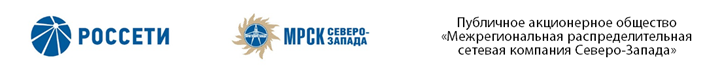 ПРОТОКОЛзаседания Комитета по стратегии и развитиюСовета директоров ПАО «МРСК Северо-Запада»Форма проведения Комитета по стратегии и развитию – заочное голосование.Председательствующий (лицо, подводящее итоги голосования): Председатель Комитета – Раков Алексей Викторович.Члены Комитета, принявшие участие в заседании:Балабан Ф.Н.Дронова Т.П.Морозов А.В.Рафальская И.С.Софьин В.В.Степанова М.Д.Федоров О.Р. Филькин Р.А.Члены Комитета, не принявшие участие в заседании:Федоров В.Н.Число членов Комитета, принявших участие в заседании, составляет 9 членов 
из 10 избранных членов Комитета. Кворум имеется.Решения на заседаниях Комитета принимаются простым большинством голосов избранных членов Комитета.ПОВЕСТКА ДНЯ:О рассмотрении отчета Генерального директора об исполнении бизнес-плана ПАО «МРСК Северо-Запада» за 2018 год.ВОПРОС № 1: О рассмотрении отчета Генерального директора об исполнении бизнес-плана ПАО «МРСК Северо-Запада» за 2018 год.Вопрос, поставленный на голосование:Рекомендовать Совету директоров ПАО «МРСК Северо-Запада»:1. Принять к сведению отчет об исполнении бизнес-плана ПАО «МРСК Северо-Запада» за 2018 год в соответствии с Приложением № 1.2. Отметить по итогам работы Общества за 2018 год отклонение фактических показателей бизнес-плана от плановых, а также реализацию рисков, в соответствии с Приложением № 2.3. Поручить Единоличному исполнительному органу ПАО «МРСК Северо-Запада»: 3.1. обеспечить исполнение поручений в соответствии с Приложением №3.3.2. усилить контроль за реализацией мероприятий, направленных на минимизацию влияния факторов рисков, реализовавшихся в 2018 году.Итоги голосования по данному вопросу:Решение принято.ПРИНЯТЫЕ РЕШЕНИЯ:По вопросу № 1 повестки дня:Рекомендовать Совету директоров ПАО «МРСК Северо-Запада»:1. Принять к сведению отчет об исполнении бизнес-плана ПАО «МРСК Северо-Запада» за 2018 год в соответствии с Приложением № 1.2. Отметить по итогам работы Общества за 2018 год отклонение фактических показателей бизнес-плана от плановых, а также реализацию рисков, в соответствии с Приложением № 2.3. Поручить Единоличному исполнительному органу ПАО «МРСК Северо-Запада»: 3.1. обеспечить исполнение поручений в соответствии с Приложением №3.3.2. усилить контроль за реализацией мероприятий, направленных на минимизацию влияния факторов рисков, реализовавшихся в 2018 году.К протоколу прилагаются:- опросные листы членов Комитета по стратегии и развитию Совета директоров  Общества.Дата составления протокола: 22 апреля 2019 года.Председатель Комитета							    А.В. РаковСекретарь Комитета				   		               С.И. Капырин19.04.2019№  10№п/пФ.И.О. члена КомитетаВарианты голосованияВарианты голосованияВарианты голосования№п/пФ.И.О. члена Комитета«За»«Против»«Воздержался»1.Раков А.В.«За»--2.Балабан Ф.Н.«За»--3.Дронова Т.П. --«Воздержался»4.Морозов А.В.--«Воздержался»5.Рафальская И.С.«За»--6.Софьин В.В.«За»--7.Степанова М.Д.«За»--8.Федоров О.Р.--«Воздержался»9.Филькин Р.А.--«Воздержался»